Volunteer Engagement PathwayTo effectively engage volunteers, design programs that adhere to the four major milestones of engagement and movement–building in the Volunteer Engagement Pathway. Not everyone will reach every step, but this pathway provides a clear blueprint for increasing engagement.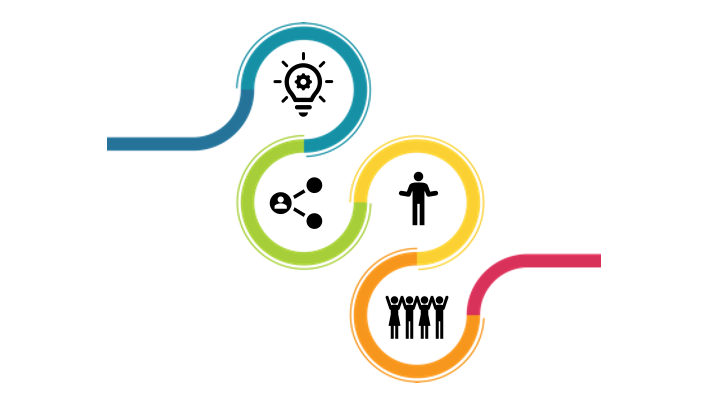 